 SPONSORSHIP FORM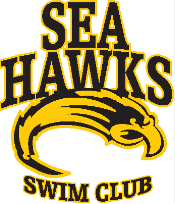 *Please mail completed forms and cheque to: 	P.O. Box 280 Stittsville, Ontario  K2S 1A4For further information contact: GSH.sponsorship@gmail.comBUSINESS NAMEBUSINESS NAMEADDRESSADDRESSCONTACT NAMECONTACT NAMEPHONE NUMBER PHONE NUMBER EMAILEMAILSPONSORSHIP LEVEL  (check level of sponsorship)SPONSORSHIP LEVEL  (check level of sponsorship)SPONSORSHIP LEVEL  (check level of sponsorship)SPONSORSHIP LEVEL  (check level of sponsorship)SPONSORSHIP LEVEL  (check level of sponsorship)Gold ($1500 and up/season)Gold ($1500 and up/season)Bronze ($250-749/season)Silver ($750-$1499/season)Silver ($750-$1499/season)GSH Supporter (up to $249/season)AMOUNT DONATEDAMOUNT DONATEDMETHOD OF PAYMENT METHOD OF PAYMENT METHOD OF PAYMENT METHOD OF PAYMENT METHOD OF PAYMENT Cheque (payable to Goulbourn Sea Hawks Swim Club)*Cheque (payable to Goulbourn Sea Hawks Swim Club)*Cheque (payable to Goulbourn Sea Hawks Swim Club)*Cheque (payable to Goulbourn Sea Hawks Swim Club)*COMPANY LOGOCOMPANY LOGOCOMPANY LOGOCOMPANY LOGOCOMPANY LOGOArtwork suppliedArtwork suppliedArtwork NOT supplied